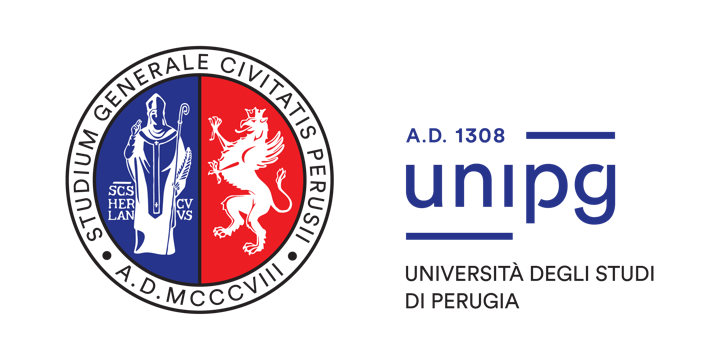 Allegato EDICHIARAZIONE DI Impegno alla costituzione del raggruppamento Programma VITALITY - Ecosistema di Innovazione, Digitalizzazione e Sostenibilità per l’Economia Diffusa nell’Italia Centrale (codice ECS 00000041) - PIANO NAZIONALE DI RIPRESA E RESILIENZA (PNRR) - MISSIONE 4 COMPONENTE 2 INVESTIMENTO 1.5 – “Creazione e rafforzamento di “Ecosistemi dell’innovazione” costruzione di “leader Territoriali di R&S” – Bando a Cascata per le impreseDICHIARAZIONE DI IMPEGNO ALLA COSTITUZIONE DEL RAGGRUPPAMENTOLa/Il sottoscritta/o __________________ nato/a a __________ il_____________ residente a _____________ codice fiscale ______________ Legale Rappresentante di ______________________ _______________ codice fiscale ____________ Partita IVA ____________ avente sede legale a _________________________________ in_______________ Via/Piazza _______________________________ n. ____ CAP ______ PEC _______________________ai sensi degli artt. 46 e 47 del DPR n. 445/2000 e quindi consapevole delle responsabilità di ordine amministrativo, civile e penale in caso di dichiarazioni mendaci, ex art. 76 del DPR medesimo in riferimento al Bando Programma VITALITY - Ecosistema di Innovazione, Digitalizzazione e Sostenibilità per l’Economia Diffusa nell’Italia Centrale (codice ECS 00000041) - PIANO NAZIONALE DI RIPRESA E RESILIENZA (PNRR) - MISSIONE 4 COMPONENTE 2 INVESTIMENTO 1.5 – “Creazione e rafforzamento di “Ecosistemi dell’innovazione” costruzione di “leader Territoriali di R&S” – Bando a Cascata per le imprese dello Spoke_____ (inserire numero) sui fondi CUP________in riferimento al progetto presentato con Acronimo__________ in risposta al suddetto BandoSI IMPEGNA Afar parte della costituenda ATS/altro______________ specificare nome) entro i termini previsti dal bando in qualità di:Capofila;Partner;conferire a____________ (specificare nome ente) i poteri per agire in qualità di Capofila Mandatario e rappresentante degli associati/altro nei confronti degli Enti finanziatori, negli esatti termini e con il contenuto di cui al Bando che, a tal fine, si intende qui integralmente richiamato.A TAL FINE DICHIARAdi essere a conoscenza dei contenuti e delle modalità indicate nel bando Bando Programma VITALITY - Ecosistema di Innovazione, Digitalizzazione e Sostenibilità per l’Economia Diffusa nell’Italia Centrale (codice ECS 00000041) - PIANO NAZIONALE DI RIPRESA E RESILIENZA (PNRR) - MISSIONE 4 COMPONENTE 2 INVESTIMENTO 1.5 – “Creazione e rafforzamento di “Ecosistemi dell’innovazione” costruzione di “leader Territoriali di R&S” – Bando a Cascata per le imprese dello Spoke _____ (inserire numero)La persona autorizzata ad intrattenere rapporti con lo Spoke è:Attenzione: Il presente modulo deve essere compilato a video e firmato con firma digitale forte (sono accettati file con estensioni p7m).Non sono accettati moduli stampati, successivamente scansionati e allegati.NomeCognomen. Teln. Cell.email